Space Art in the style of Peter Thorpe.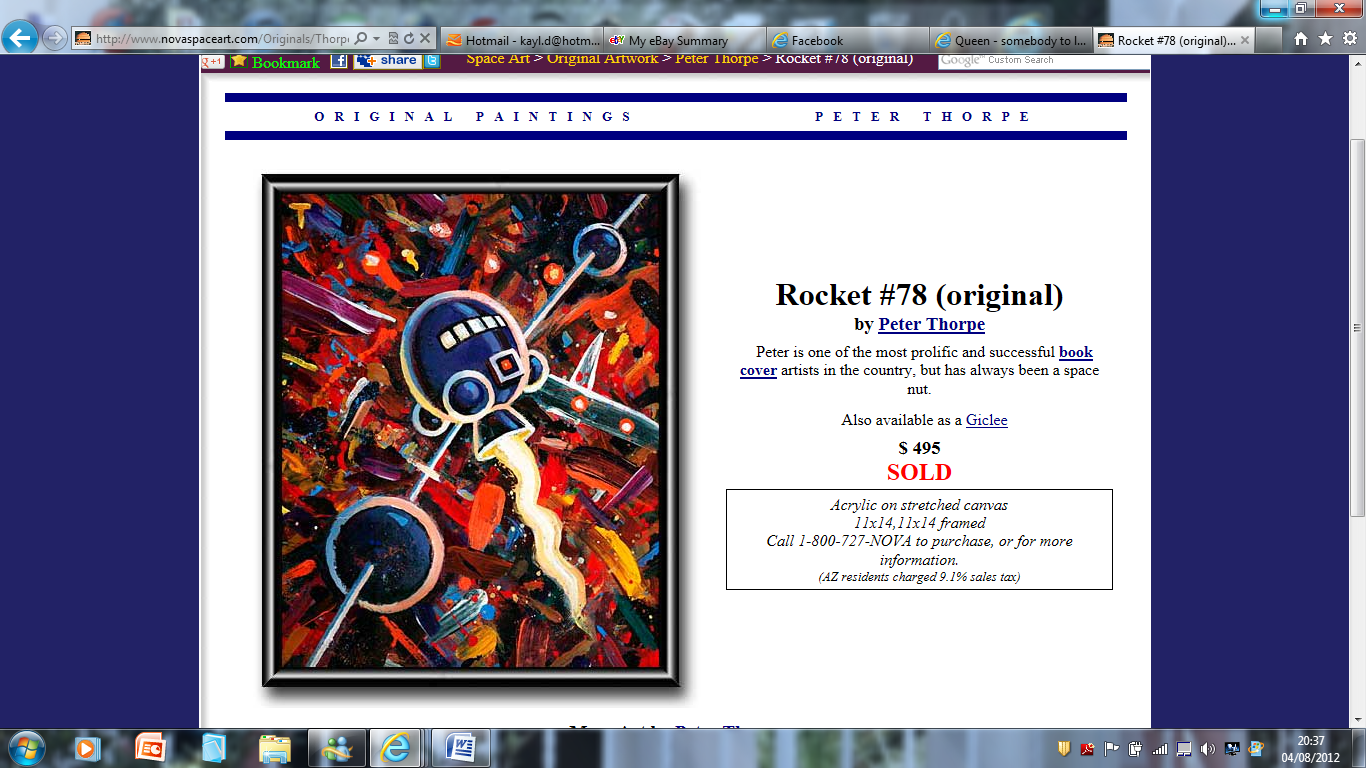 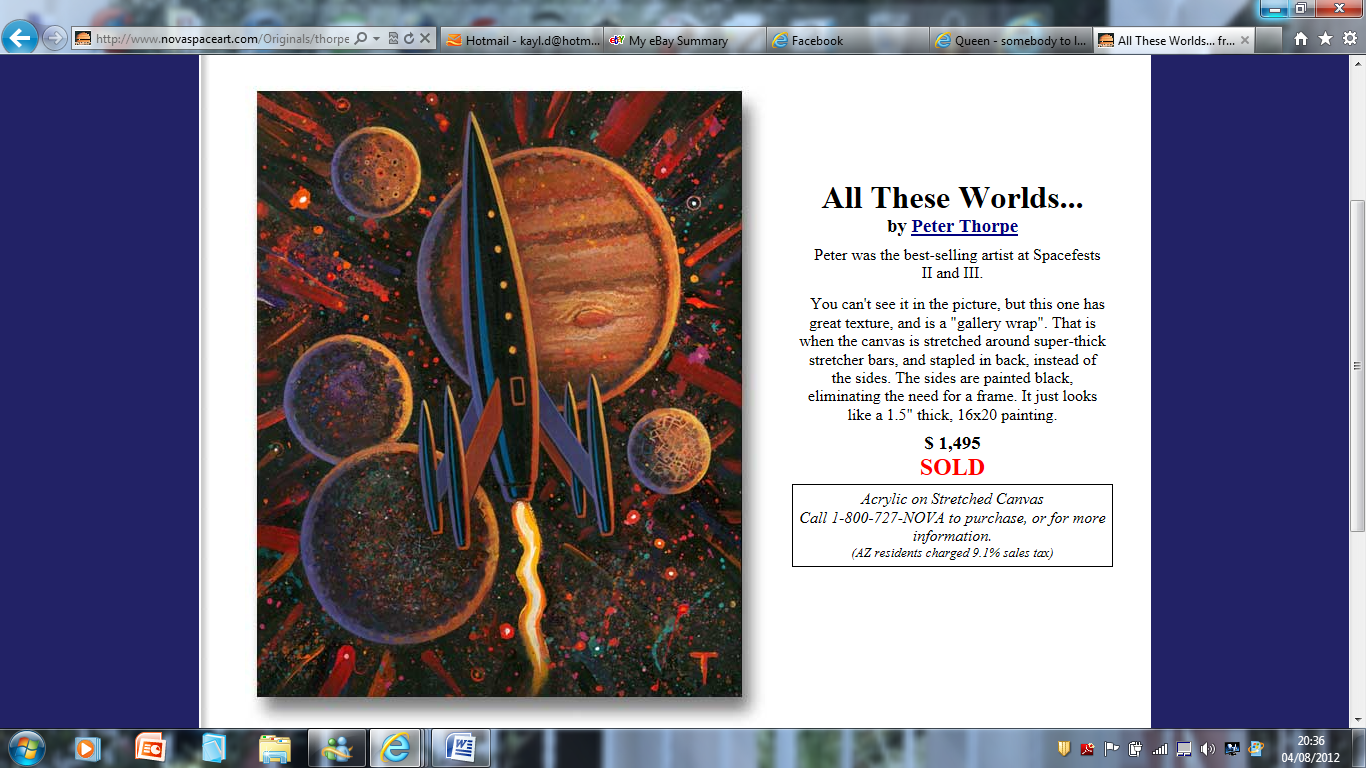 Name of artist:Style of art they paint:Equipment they use:Their interests are:Theme of paintings:For my abstract background I will use...Colours:Equipment:Technique: For my space feature foreground I will...Paint aUsing the colours                                                                                             becauseIt will feature (where)                                                                                                                  in my painting. My painting will be portrait / landscape.Draw a simple plan of your painting below, labelling the different features and materials you will use. 